LG LANSERER G PAD II 10.1 – DET PERFEKTE NETTBRETTET FOR MULTIMEDIA– Stilrent design, skarp skjerm, fantastisk batteritid og kraftfulle funksjoner for best mulig multimedia-opplevelse.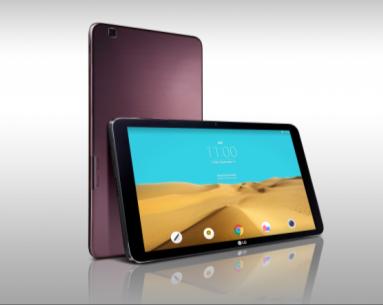 Oslo, 2. september 2015 — Under IFA 2015 i Berlin lanserer LG Electronics den hittil mest avanserte modellen i G Pad-serien. 4G-modellen LG G Pad II 10.1 tilbyr en perfekt balanse mellom ytelse og pris, og er et spennende alternativ for dem som vil ha et nettbrett med litt større skjerm og lang batteritid. Modellen kommer utrustet med flere funksjoner enn tidligere modeller i samme serie, og er utstyrt med en skarp skjerm med 16:10-format og WUXGA-oppløsning (1 920 x 1 200), som passer like bra for å se på film som å surfe. Den raske quad-core Qualcomm Snapdragon 800-prosessoren garanterer høy prestasjon og en god brukeropplevelse. Med et av de største batteriene i sin klasse (7 400 mAh) har G Pad II 10.1 dessuten batteritid som holder for flere timers bruk. 
– LG G Pad II 10.1 er utviklet etter tilbakemelding fra brukerne og er spesiallaget for multimedia-bruk. Konsumentene etterspurte et rimelig nettbrett med stor skjerm, kraftfullt batteri og god ytelse. LG G Pad II er skapt for å møte disse forventningene, sier Kristoffer Ejebro, nordisk produktspesialist for Mobile Communications hos LG Electronics. Den stilrene LG G Pad 10.1 har en myk metallisk rødbrun flate på baksiden og den tynneste rammen på markedet i sin størrelsesklasse. Det gjør at mobilen har mindre yttermål enn konkurrentene og er dermed mer kompakt og håndterlig, samtidig som den store og høyoppløselige 10,1-toms skjermen gir deg en fantastisk seeropplevelse. Smarte funksjonerUndersøkelser har vist en sammenheng mellom det blå skjerm-lyset, trøtthet og uklart syn. Derfor introduserer LG funksjonen ”Reader Mode” som reduserer skjermens blå lys slik at det blir mer behagelig å bla. lese e-bøker. De som vil utnytte den store skjermen til det fulle kan også dele opp skjermen med Dual Window-funksjonen og bruke to apper samtidig. QuickMemo+ gir deg muligheten til å enkelt ta skjermbilder samt lagre, skape og dele memoer fra hvilken som helst skjerm uten behov for å åpne enda en app. LG G Pad II 10.1 leveres med Microsoft Office for Android Tablet samt 100GB kostnadsfri lagring i OneDrive i opptil to år. Pris og tilgjengelighetLG G Pad II 10.1 forventes lansert i Norge i fjerde kvartal i år. Ytterligere detaljer om pris og tilgjengelighet vil bli informert om nærmere lansering. Besøkende på IFA 2015 den 4-9 september i Berlin vil kunne se LG G Pad 10.1 i Hall 18 på Messe Berlin.Høyoppløselige bilderFor høyoppløselige bilder, gå til LG:s mediabank og skriv ”V935” i søkefeltet til venstre.Tekniske spesifikasjoner og mer informasjon*: Prosessor: 2,26GHz Quad-Core Qualcomm Snapdragon 800 Bildeskjerm: 10,1-toms WUXGA (1920 x 1200 / 224 ppi)Operativsystem: Android 5.1.1 Lollipop Minne: 16GB eMMC / 2GB RAM / plass for microSDKamera: Bak 5MP / fremme 2MPBatteri: 7 400mAh Størrelse: 254,3 x 161,1 x 7,8mmVekt: 489gNettverk: Download 42 Mbps / Upload 5.76Mbps (3G)Tilkobling: 4G LTE Cat. 4 / Wi-Fi 802.11 a/b/g/n/ac / A-GPS / USB 2.0Farge: Brilliant BronzeØvrig: Reader Mode / Dual Window / QuickMemo+ / KnockON /KnockCode* Spesifikasjonene kan variere mellom land og kan komme til å endres uten forvarsel # # #Om LG ElectronicsLG Electronics, Inc. (KSE: 066570.KS) er en av verdens største leverandører og en innovatør innenfor hjemme-elektronikk, hvitevarer og mobil kommunikasjon med over 83 000 ansatte fordelt på 119 kontor verden rundt. LG oppnådde en global omsetning på USD 55,91 milliarder for 2014. LG består av fire forretningsområder - Home En-tertainment, Mobile Communications, Home Appliance & Air Solution og Vehicle Components – og er en av ver-dens største produsenter av flat-tv, audio- og videoprodukter, mobiltelefoner, klimaanlegg, vaskemaskiner og kjøle-skap. Siden oktober 1999 har LG Electronics også vært representert i Norden. Den nordiske omsetningen hadde en oppgang i 2014 til nær 2,2 milliarder NOK. For mer informasjon besøk: http://www.lg.comOm LG Electronics Mobile Communications
LG Electronics Mobile Communications Company er et globalt ledende selskap innenfor mobil kommunikasjon. Gjennom sin fremstående teknologi og innovative design utvikler LG produkter som skaper en bedre livsstil for kon-sumenter verden over via en komplett smarttelefon-opplevelse. Som et ledende selskap innen 4G Long Term Evolu-tion (LTE) fortsetter LG sitt engasjement for å skape banebrytende LTE-teknikk og møte konsumentenes behov gjen-nom differensierte LTE-produkter av høyeste kvalitet, som baseres på selskapets besittelse av LTE-patent og tekniske kunnskap.For mer informasjon, vennligst kontakt:Susanne Persson
PR Manager
LG Electronics Nordic AB
Box 83, 164 94 Kista 
Mobil: +46 (0)70 969 46 06
E-post: susanne.persson@lge.com Kristoffer Ejebro
Product Specialist MC
LG Electronics Nordic AB
Box 83, 164 94 Kista
Mobil: +46 (0)70 239 3009 
E-post: kristoffer.ejebro@lge.com